我校学生积极参加“商辩之路杯”第十一届商业英语辩论大赛李宏波为提高我校学生学习商务英语的积极性、主动性，提高学生的商业知识、商业技能及跨文化商务沟通能力，进而推动我校商务英语课程的建设与发展，我校外国语学院应用外语教学部及跨文化沟通教学团队从3月1日起组织我校本科各专业学生参加“商辩之路杯”第十一届商业英语辩论大赛。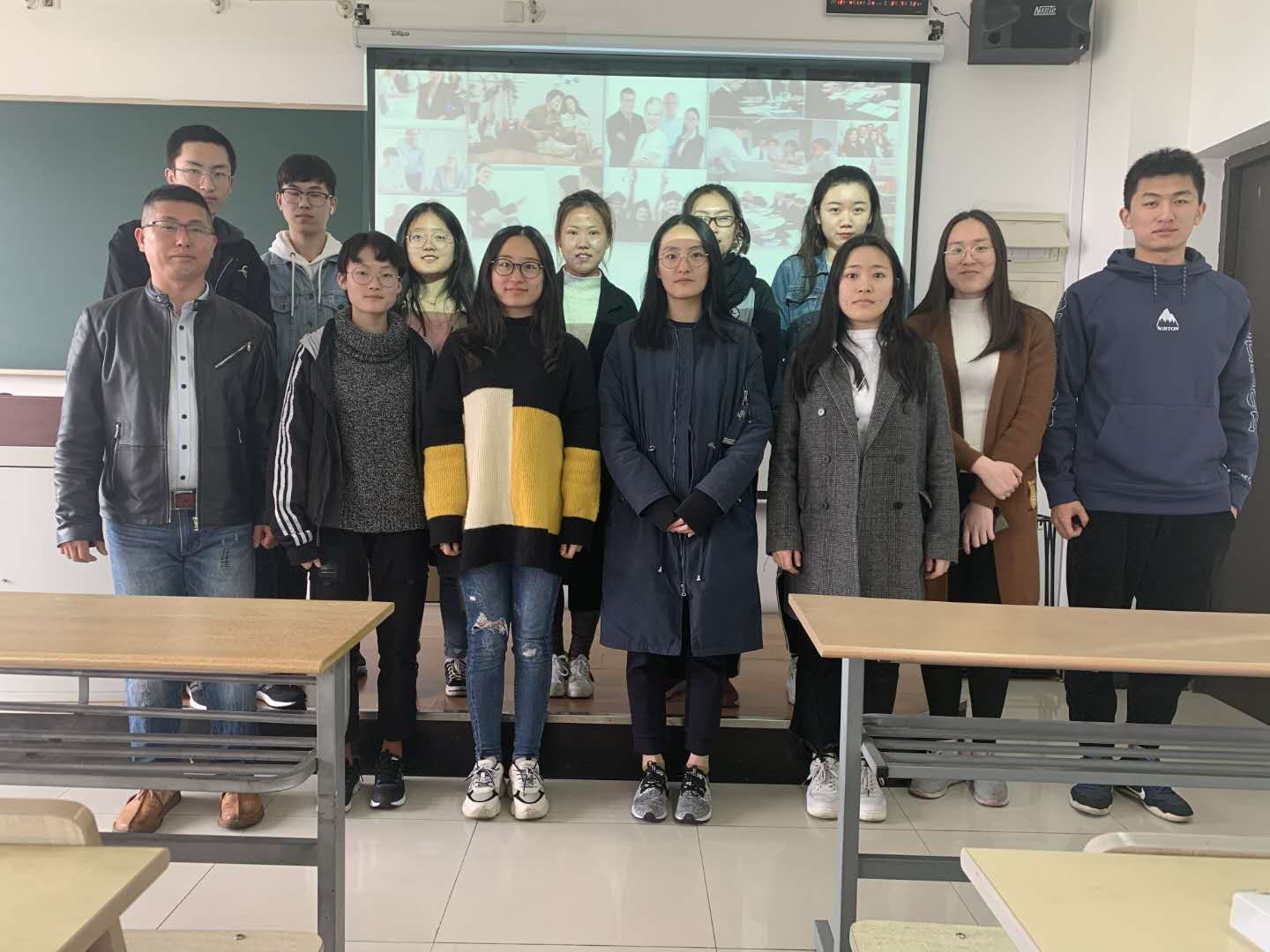 为了此次辩论大赛取得佳绩，学院领导高度重视，全体外语教师在全校范围内大力宣传，一共组织了5个参赛队进行赛前指导，总共20位来自我校各专业各学院的学生参加了初赛，从而拉开了3月-5月与全国几十所高校参赛队的角逐鏖战序幕。此次大赛指导教师李宏波已于3月7日、4月11日召集了所有参赛学生进行赛前指导及培训，为大赛做好了充分准备，快速提升了参赛学生的商业方案撰写技能。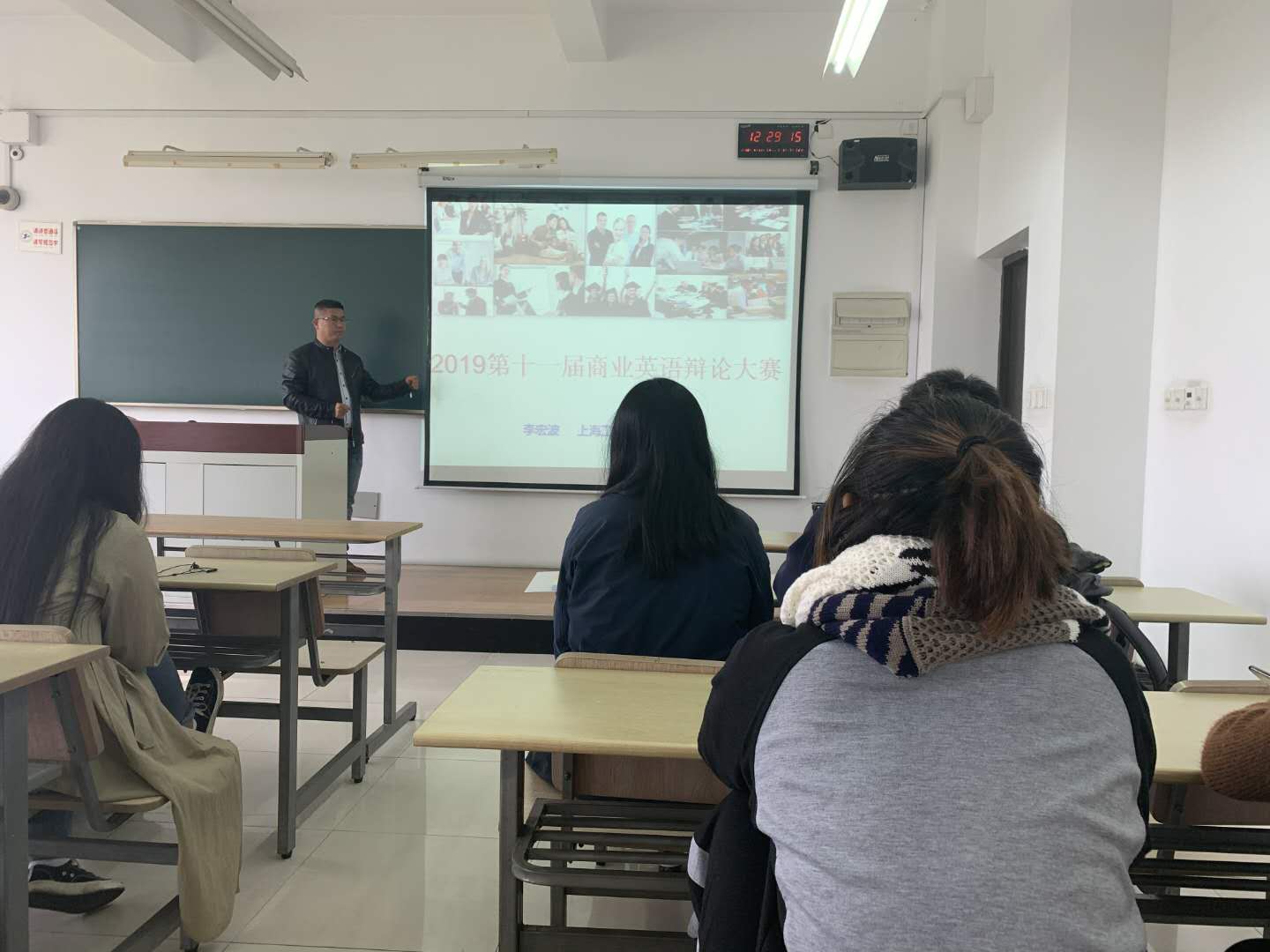 “商辩之路杯”大赛引用全美高规格的商业挑战赛Business Solution Presentation（简称BSP）形式和Case Study（简称CS），即以企业的实际案例为背景，针对企业发展过程中遇到的某项商业管理课题制作解决方案，用英语进行演示，通过（用英语）提问和回答并展开相应辩论。此次比赛由中国电子学会现代教育技术分会、上海市科技翻译学会指导，由上海市科技翻译学会与国际英语教育研究协会举办，自2006年举办首届大赛以来，迄今为止已经举办九届比赛，旨在既为大学生提供了一个英语在商业环境中恰当使用的平台，又提供一个创新的教育模式。